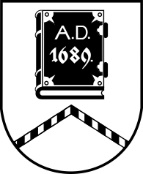 ALŪKSNES NOVADA PAŠVALDĪBADZĪVOKĻU KOMISIJADārza iela 11, Alūksne, Alūksnes novads, LV – 4301, tālrunis 64381496, e-pasts dome@aluksne.lvSĒDES PROTOKOLSAlūksnē2024. gada 9. janvārī									Nr. 1Sēdi sāk plkst. 10.00, sēdi beidz plkst. 12.00Sēdi vada: Dzīvokļu komisijas priekšsēdētāja vietniece Evita BONDARESēdi protokolē: Centrālās administrācijas komisiju sekretāre Maija SLIŅĶESēdē piedalās komisijas locekļi:Evita BONDAREAnna GAILIŠARimma MELLENBERGA Sēdē nepiedalās:Daiga JURSA – pārejoša darbnespējaE.BONDARE 	atklāj sēdi un informē, ka ir priekšlikums iekļaut sēdes darba kārtībā vienu papildu darba kārtības punktu. Aicina balsot par priekšlikumu.Dzīvokļu komisija, atklāti balsojot: “par” – 3 “pret” – nav, nolemj:Iekļaut sēdes darba kārtībā vienu papildu darba kārtības punktu.[..]Sēde pasludināta par slēgtu. Darba kārtība, pieņemtie lēmumi un sēdes protokolā fiksētā sēdes dalībnieku diskusija netiek publiskota, pamatojoties uz Pašvaldību likuma 27.panta ceturto daļu, jo satur ierobežotas pieejamības informāciju.Sēdē izskatīti:9 jautājumi par dzīvojamās telpas īres līgumu pagarināšanu.6 gadījumos pieņemts lēmums par īres līguma pagarināšanu, 1 gadījumā nosūtīta starpatbilde, 1 gadījumā iesnieguma izskatīšana atlikta un 1 gadījumā iesniegums atstāts bez izskatīšanas.2 jautājumi par palīdzības sniegšanu dzīvokļa jautājuma risināšanā.Abos gadījumos pieņemti lēmumi par personas atzīšanu par tiesīgu saņemt palīdzību un iekļaušanu Palīdzības reģistrā.1 jautājums par atteikumu no pagaidu dzīvojamās telpas. Iesniegums pieņemts zināšanai.1 jautājums par pašvaldībai piederošas dzīvojamās telpas izīrēšanu. Pieņemts lēmums izīrēt dzīvojamo telpu.Sēdi beidz plkst. 12.00Sēdi vadīja			(personiskais paraksts)		E.BONDARESēdi protokolēja		(personiskais paraksts)		M.SLIŅĶESēdē piedalījās 		(personiskais paraksts)		A.GAILIŠA				(personiskais paraksts)		R.MELLENBERGA	